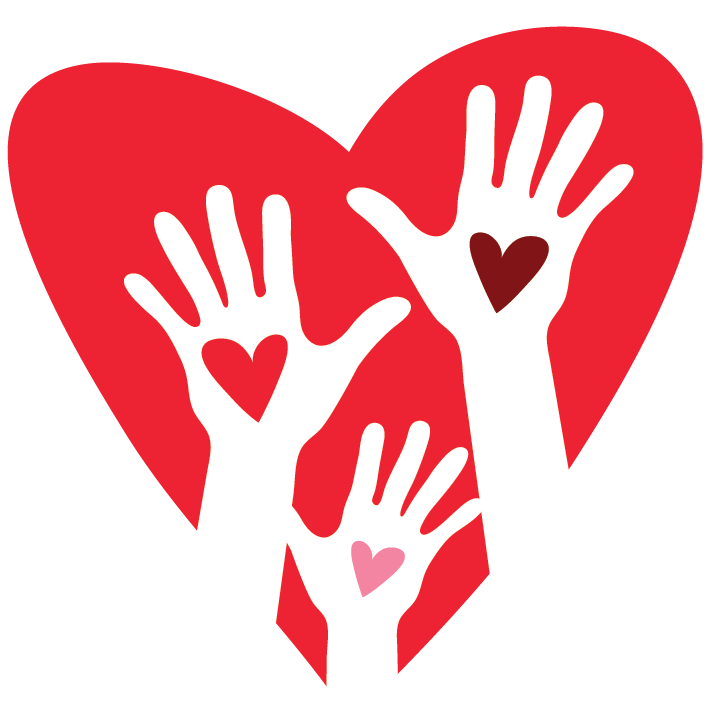 Saglasnost roditelja/staratelja za snimanje na YouTube kanalu BUDI ZVEZDA-BUDI NADASvojim potpisom dajem saglasnost humanitarnoj organizaciji Håp-Nada da moze da objavi video mog deteta na YouTube kanalu BUDI ZVEZDA-BUDI NADA, na web stranici www.hope-hjelpeorganisasjonen.com, facebook stranici i instagramu. Takodje svojim potpisom dajem saglasnost da se snimci mog deteta mogu koristiti za potrebne izrade televizijskih emisija, reportaza i informisanje medija i javnosti.Mesto i datum --------------------------------------------------Potpis roditelja/staratelja -----------------------------------------------------------------------------------